Para sa magulang/guardianのおらせGabay Tungkol sa Pagpapatupad ng Sports Festival (Undoukai)ので、どもたちがみんなでやをします。ののがどもたちのになります。ぜひにてください。Sa palaruan ng paaralan, lahat ng mga bata ay naglalaro ng palakasan at kumilos nang sama-sama.Ang suporta ng mga magulang ay makakatulong sa mga anak. Mangyaring halika at tingnan ito.をのとおりいます。Ang iskedyul para sa mga pagdiriwang sa palakasan ay isasagawa alinsunod sa sumusunod na iskedyul.： 　　　　　　　　　　　　　　　　（　　　） 　　　　　　　　 ～　　　　　Araw: Reiwa   taon   buwan 　araw (　　)　　　　　　　　　：　　　　 ～ 　　　：　　　　２．： ○○　Lugar: ○○ Municipal             Elementary School Sports field. ３．： はありません。をってきてください。はのとにべます。Lunch: Walang school lunch.  Mangyaring magdala ng baong lunch (obento).  Kakain ng tanghalian kasama ang pamilya. ４．： 、Kasuotan: P.E. uniform, aka shiro boushi (sombrero) にく　Magpatuloy sa likod５．の・にかかわるMga schedule na may kinalaman sa pagpapatupad/postponement ng sports fest:(1) △〇の　Kung magaganap sa △ 〇th. 　 (2) △月〇日中止の場合Kung walang Undoukai sa △ 〇th(Sat). (3) △月〇日・☐日とも中止の場合Kung walang Undoukai sa △ 〇th(Sat) ☐(Sun)６．その　Karagdagan　・・については，〇△にし，メールにてします。Kapag umulan, ang undoukai ay postponed.  Ipapaalam po sa inyo sa pamamagitan ng e-mail　bandang 〇:△ am.・は，となっていますので，ごをおいします。Bawal manigarilyo sa loob ng paaralan.・からののりは，ください。Bawal po mag-reserve ng upuan.・しいは，するプログラムをごください。Para sa detalye ng iskedyul, tingnan po lamang ang programa na ibibigay sa ibang araw.・は12:00をしています。によってずれることがありますので，をもっておかけください。Ang oras ng tanghalian ay bandang alas-12:00. Ngunit depende sa pag-usad ng programa, maaaringmay kaunting pagbabago.  Inirerekomenda po naming agahan ang pagpunta sa paaralan.( taon)( buwan)( araw)( araw)Pambayang  PaaralanPambayang  Paaralan（）（）Principal（）　　　　△ 〇th (Sat)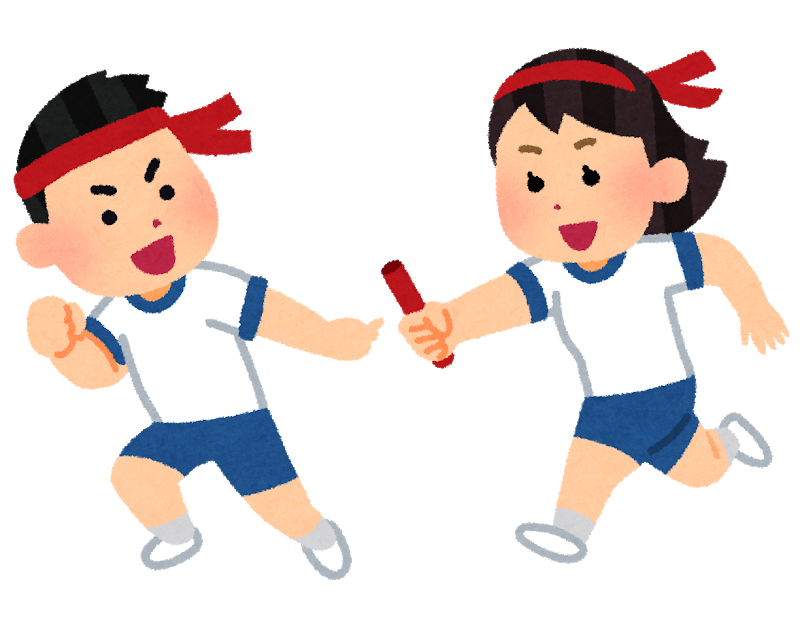 　　　　　△月〇日()△　  th(Sun)△月　　日（）　△　  th (Mon)△月　　日（）　　△　  th (Tues)△月　　日（）May undoukaiKailangan ng baonのWalang pasokHoliday transfer sa Sabado.Schedule ng Martes(May school lunch)の (あり)△ 〇th (Sat)△月 〇日(土)　　　　　△　  th (Sun)　　　　　　　　　△月　　日（日）　△　  th (Mon)△月　　　日（月）　　△　  th (Tues)△月   日（火）Walang undoukai 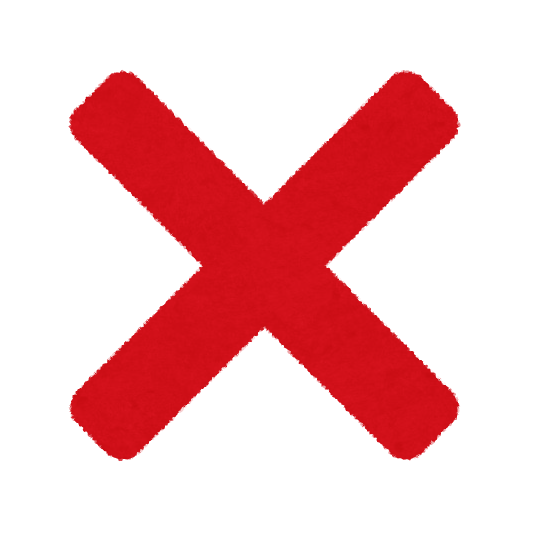 Walang pasok運動会中止 休日May undoukaiKailangan ng baon運動会実施 弁当の日Holiday transfer sa Linggo振替休業日Schedule ng Martes(May school lunch)授業の日 (給食あり)△ 〇th (Sat)△月〇日(土)△　☐th(Sun)△月☐日（日）　　　　　　△　  th (Mon)　　　　　　　　△月　　日（月）　△  th  (Tues)△月　　日（火）Walang undoukai Walang pasok運動会中止　休日Walang undoukai Walang pasok		  　　運動会中止 休日May undoukaiKailangan ng baon　    運動会実施　　弁当の日Schedule ng Martes(May school lunch)授業の日 (給食あり)